Pengaruh Pemberdayaan Sumber Daya Manusia terhadap Kinerja Pegawai pada bagian Sekretariat Dinas Penanaman Modal dan Pelayanan Terpadu Satu Pintu Kota BandungDisusun Oleh :Andri junaedi132010122SkripsiDiajukan Untuk Memenuhi Salah Satu Syarat Penyusunan Laporan  Riset dan Praktek Pada Program Studi Ilmu Administrasi NegaraFAKULTAS ILMU SOSIAL DAN POLITIK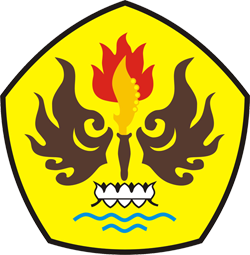 UNIVERSITAS PASUNDANBANDUNG2017